F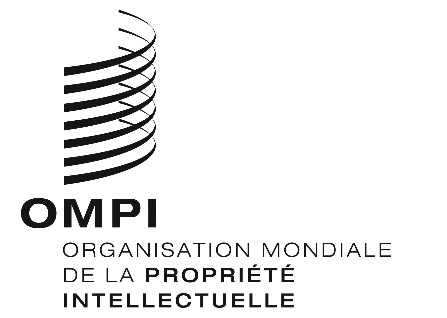 H/LD/WG/9/6ORIGINAL : anglaisDATE : 15 DÉCembre 2020Groupe de travail sur le développement juridique du système de La Haye concernant l’enregistrement international des dessins et modèles industrielsNeuvième sessionGenève, 14 – 16 décembre 2020Proposition supplémentaire de modification de la règle 5 du règlement d’exécution commun présentée par la délégation des États-Unis d’AmériqueDocument établi par le Bureau internationalLe présent document contient en annexe une proposition présentée par la délégation des États-Unis d’Amérique visant à modifier la règle 5 du règlement d’exécution commun à l’Acte de 1999 et l’Acte de 1960 de l’Arrangement de La Haye, en plus des propositions de modification présentées dans l’annexe du document H/LD/WG/9/3 Rev.[L’annexe suit]Règlement d’exécution commun à l’Acte de 1999et l’Acte de 1960de l’Arrangement de La Haye(texte en vigueur le…..)[…]CHAPITRE PREMIERDISPOSITIONS GÉNÉRALES[…]Règle 5Excuse de retard dans l’observation de délais1)	’’’’’’’)	[Limites à l’excuse]  L’inobservation d’un délai n’est excusée en vertu de la présente règle que si la preuve visée à l’alinéa 1) par le Bureau international au plus tard six mois après l’expiration du délai.[...][Fin de l’annexe et du document]